О внесении изменений в постановление Администрации ЗАТО г. Зеленогорск от 05.07.2023 № 136-п «Об утверждении Правил заключения в электронной форме и подписания усиленной квалифицированной электронной подписью лица, имеющего право действовать от имени соответственно уполномоченного органа, исполнителя муниципальных услуг в социальной сфере, соглашений о финансовом обеспечении (возмещении) затрат, связанных с оказаниеммуниципальных услуг в социальной сфере в соответствии с социальным сертификатом на получение муниципальной услуги в социальной сфере»В целях приведения муниципальных правовых актов в соответствие с особенностями работы государственных, региональных и иных информационных систем, в соответствии с Федеральными законами от 13.07.2020 № 189-ФЗ                    «О государственном (муниципальном) социальном заказе на оказание государственных (муниципальных) услуг в социальной сфере», от 29.12.2012           № 273-ФЗ «Об образовании в Российской Федерации», постановлением Администрации ЗАТО г. Зеленогорск от 23.06.2023 № 119-п «Об организации оказания муниципальных услуг в социальной сфере при формировании муниципального социального заказа на оказание муниципальных услуг в социальной сфере на территории города Зеленогорска», руководствуясь Уставом города Зеленогорска Красноярского края,ПОСТАНОВЛЯЮ:Внести в постановление Администрации ЗАТО г. Зеленогорск                           от 05.07.2023 № 136-п «Об утверждении Правил заключения в электронной форме и подписания усиленной квалифицированной электронной подписью лица, имеющего право действовать от имени соответственно уполномоченного органа, исполнителя муниципальных услуг в социальной сфере, соглашений о финансовом обеспечении (возмещении) затрат, связанных с оказанием муниципальных услуг в социальной сфере в соответствии с социальным сертификатом на получение муниципальной услуги в социальной сфере» следующие изменения: В констатирующей части слова «руководствуясь Уставом города Зеленогорска» заменить словами «руководствуясь Уставом города Зеленогорска Красноярского края». В приложении:Абзац третий пункта 1 изложить в следующей редакции:«Под исполнителем услуг в целях настоящих правил понимаются юридическое лицо (кроме муниципального учреждения, учрежденного муниципальным образованием город Зеленогорск Красноярского края) либо, если иное не установлено федеральными законами, индивидуальный предприниматель или физическое лицо - производитель товаров, работ, услуг, оказывающие муниципальную услугу потребителям услуг на основании соглашения в соответствии с сертификатом, заключенного в соответствии с настоящими правилами.».Пункт 2 изложить в следующей редакции:«2. Внесение изменений в соглашение в соответствии с сертификатом, а также его расторжение осуществляются посредством заключения дополнительных соглашений к такому соглашению (далее – дополнительные соглашения) в порядке и сроки, установленные пунктами 7 и 8 настоящих правил соответственно.Взаимодействие уполномоченного органа и исполнителя услуг при заключении и подписании соглашения в соответствии с сертификатом, дополнительных соглашений осуществляется посредством автоматизированной информационной системы «Навигатор дополнительного образования в Красноярском крае» (далее – информационная система) с использованием усиленных квалифицированных электронных подписей. В случае отсутствия технической возможности формирования в виде электронного документа и подписания соглашения в соответствии с сертификатом в информационной системе формирование и подписание соглашения производится в бумажной форме, информация о заключенном соглашении в соответствии с сертификатом, дополнительном соглашении вносится в информационную систему в течение двух рабочих дней после его заключения.».Пункт 5 изложить в следующей редакции:«5. Проект соглашения в соответствии с сертификатом формируется в уполномоченным органом в соответствии с пунктом 3 настоящих правил для подписания юридическим лицом, индивидуальным предпринимателем или физическим лицом - производителем товаров, работ, услуг, подавшим заявку на включение указанного лица в реестр исполнителей муниципальной услуги по социальному сертификату (далее – лицо, подавшее заявку), в день принятия уполномоченным органом решения о формировании соответствующей информации, включаемой в реестр исполнителей муниципальной услуги, в соответствии с пунктом 16 Положения о структуре реестра исполнителей государственных (муниципальных) услуг в социальной сфере в соответствии с социальным сертификатом на получение государственной (муниципальной) услуги в социальной сфере и порядке формирования информации, включаемой в такой реестр, утвержденного постановлением Правительства Российской Федерации от 13.02.2021 № 183 (далее – Положение о структуре реестра исполнителей	услуг),  и заключается с лицом, подавшим заявку. В сформированном в соответствии с настоящим пунктом проекте соглашения в соответствии с социальным сертификатом указываются следующие сведения:- общие сведения об исполнителе услуг, наименование муниципальной услуги, условия (форма) оказания муниципальной услуги, показатели, характеризующие качество и (или) объем оказания муниципальной услуги,  значения нормативных затрат на оказание муниципальной услуги, предельные цены (тарифы) на оплату муниципальной услуги потребителем услуги в случае, если законодательством Российской Федерации предусмотрено ее оказание на частично платной основе, или порядок установления указанных цен (тарифов) сверх объема финансового обеспечения, предоставляемого в соответствии с Федеральным законом, которые формируются на основании сформированной в соответствии с Положением о структуре реестра исполнителей услуг реестровой записи об исполнителе услуг (далее – реестровая запись);- объем субсидии, предоставляемой исполнителю услуг в целях оплаты соглашения в соответствии с сертификатом, размер которой формируется уполномоченным органом в составе приложения к соглашению в соответствии с сертификатом как произведение значения нормативных затрат на оказание муниципальных услуг и объема оказания муниципальных услуг, подлежащих оказанию исполнителем услуг потребителям услуг, в соответствии с информацией, включенной в реестр получателей социального сертификата, формируемый в порядке, установленном постановлением Администрации ЗАТО г. Зеленогорск (далее – реестр потребителей).».Настоящее постановление вступает в силу в день, следующий за днем его опубликования в газете «Панорама», и распространяется на правоотношения, возникшие с 01.01.2024.Глава ЗАТО г. Зеленогорск  					                  В.В. Терентьев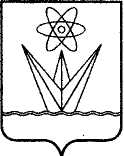 АДМИНИСТРАЦИЯЗАКРЫТОГО АДМИНИСТРАТИВНО – ТЕРРИТОРИАЛЬНОГО ОБРАЗОВАНИЯ  ГОРОД  ЗЕЛЕНОГОРСК КРАСНОЯРСКОГО КРАЯП О С Т А Н О В Л Е Н И ЕАДМИНИСТРАЦИЯЗАКРЫТОГО АДМИНИСТРАТИВНО – ТЕРРИТОРИАЛЬНОГО ОБРАЗОВАНИЯ  ГОРОД  ЗЕЛЕНОГОРСК КРАСНОЯРСКОГО КРАЯП О С Т А Н О В Л Е Н И ЕАДМИНИСТРАЦИЯЗАКРЫТОГО АДМИНИСТРАТИВНО – ТЕРРИТОРИАЛЬНОГО ОБРАЗОВАНИЯ  ГОРОД  ЗЕЛЕНОГОРСК КРАСНОЯРСКОГО КРАЯП О С Т А Н О В Л Е Н И ЕАДМИНИСТРАЦИЯЗАКРЫТОГО АДМИНИСТРАТИВНО – ТЕРРИТОРИАЛЬНОГО ОБРАЗОВАНИЯ  ГОРОД  ЗЕЛЕНОГОРСК КРАСНОЯРСКОГО КРАЯП О С Т А Н О В Л Е Н И ЕАДМИНИСТРАЦИЯЗАКРЫТОГО АДМИНИСТРАТИВНО – ТЕРРИТОРИАЛЬНОГО ОБРАЗОВАНИЯ  ГОРОД  ЗЕЛЕНОГОРСК КРАСНОЯРСКОГО КРАЯП О С Т А Н О В Л Е Н И Е05.03.2024г. Зеленогорскг. Зеленогорск№53-п